ΔΕΛΤΙΟ ΤΥΠΟΥΘΕΜΑ: Ενημέρωση και οδηγίες για Έκτακτο Δελτίο ΕΠΙΔΕΙΝΩΣΗΣ ΚΑΙΡΟΥ (Ε.Δ.Ε.Κ.) από τo Σάββατο 25/11/2023.                                                       ****Η Ε.Μ.Υ. εξέδωσε το υπ. Αριθμ. 20/41-11-2023 Έκτακτο Δελτίο ΕΠΙΔΕΙΝΩΣΗΣ ΚΑΙΡΟΥ (Ε.Δ.Ε.Κ.), με γενικά χαρακτηριστικά: Βαθύ βαρομετρικό χαμηλό από τα βόρεια - βορειοδυτικά συνοδευόμενο από ψυχρό μέτωπο προβλέπεται να προκαλέσει επιδείνωση του καιρού το Σαββατοκύριακο με κύρια χαρακτηριστικά τους θυελλώδεις ανέμους σε όλη σχεδόν τη χώρα, τις κατά τόπους ισχυρές βροχές και καταιγίδες κυρίως στα δυτικά, τα βόρεια και την ανατολική νησιωτική Ελλάδα.Χιονοπτώσεις θα σημειωθούν στα ηπειρωτικά ορεινά αλλά και σε ημιορεινές περιοχές της Θράκης και της Μακεδονίας.Η πτώση της θερμοκρασίας θα γίνει αισθητή από το Σάββατο το βράδυ και κυρίως την Κυριακή οπότε θα υποχωρήσει κατά 8 με 10 βαθμούς στο Ιόνιο και τα ηπειρωτικά και 4 με 6 βαθμούς Κελσίου στις υπόλοιπες περιοχές.Πιο αναλυτικά:Α. Θυελλώδεις άνεμοι θα πνέουν από τις απογευματινές ώρες του Σαββάτου (25-11-23) μέχρι τις βραδινές ώρες της Κυριακής (26-11-23). Συγκεκριμένα:α. στα δυτικά από τις απογευματινές ώρες θα πνέουν αρχικά δυτικοί νοτιοδυτικοί εντάσεως 7 με 8 μποφόρ στρεφόμενοι το βράδυ σε βορειοδυτικούς με την ίδια ένταση.β. στα ανατολικά από τις βραδινές ώρες νοτιοδυτικοί εντάσεως 7 με 8 και πρόσκαιρα στο ανατολικό Αιγαίο έως 9 μποφόρ στρεφόμενοι βαθμιαία σε βορειοδυτικούς με την ίδια ένταση.γ. Εξασθένηση των ανέμων προβλέπεται από τις απογευματινές ώρες της Κυριακής (26-11-23) στα δυτικά και τη νύχτα και στα ανατολικά.Β. Ισχυρές βροχές και καταιγίδες προβλέπονταια. από τις πρώτες ώρες του Σαββάτου (25-11-23) στο Ιόνιο, την  Ήπειρο, τη δυτική Στερεά, τη δυτική Πελοπόννησο και τα Δωδεκάνησα και από το πρωί στα νησιά του ανατολικού Αιγαίου και τη Θράκη.β. από τις μεσημβρινές ώρες στη Μακεδονία και πρόσκαιρα στη νότια Πελοπόννησο, τα δυτικά τμήματα της Κρήτης και  τη δυτική Θεσσαλία.γ. Τα ισχυρά φαινόμενα τη νύχτα του Σαββάτου  θα περιοριστούν στην ανατολική Μακεδονία, τη Θράκη και την ανατολική νησιωτική Ελλάδα, ενώ στην υπόλοιπη χώρα θα εξασθενήσουν.Γ. Χιονοπτώσεις θα σημειωθούν από τις βραδινές ώρες του Σαββάτου (25-11-23) μέχρι τις μεσημβρινές ώρες της Κυριακής (26-11-23) στα ηπειρωτικά ορεινά, αλλά και σε ημιορεινές περιοχές της Θράκης και της Μακεδονίας με ενδεικτικό υψόμετρο τα 500-700 μέτρα.Περισσότερες λεπτομέρειες για την εξέλιξη του φαινομένου θα γίνεται στα τακτικά και τυχόν έκτακτα δελτία καιρού, στην ιστοσελίδα της: ΕΜΥ(www.emy.gr) και το λογαριασμό της ΕΜΥ στο twitter (@EMY_HNMS).Ο Περιφερειάρχης Στερεάς Ελλάδας  και οι Υπηρεσίες που εμπλέκονται σε έργα και δράσεις για την αντιμετώπιση κινδύνων από επικίνδυνα καιρικά φαινόμενα έχουν τεθεί  σε κατάσταση ετοιμότητας βάσει του σχεδιασμού τους, προκειμένου να αντιμετωπιστούν πιθανά προβλήματα που θα δημιουργηθούν από την εκδήλωση των φαινομένων, ειδικότερα δε σε επιβαρυμένες περιοχές από τις προηγούμενες καταστροφές. Τα Τμήματα Πολιτικής Προστασίας των Π.Ε. που αναμένεται να επηρεαστούν θα ενημερώσουν όλες τις εμπλεκόμενες Υπηρεσίες,  τους Δήμους και  τις Εθελοντικές Οργανώσεις και θα ενεργοποιήσουν τα μνημόνια συνεργασίας με ιδιώτες, ώστε να βρίσκονται σε κατάσταση αυξημένης ετοιμότητας. Επίσης οι Δήμοι της Περιφέρειας Στ. Ελλάδας:δια των Προέδρων των Τ.Κ. να ενημερώσουν πολίτες που δραστηριοποιούνται ή εργάζονται στην ύπαιθρο (κτηνοτρόφους, αγρότες, μελισσοκόμους κλπ),  καθώς και άλλους (πχ διοργανωτές υπαίθριων εκδηλώσεων) για τους κινδύνους που ενδεχομένως να προκύψουν από τα πιθανόν επικίνδυνα καιρικά φαινόμενα ώστε να λάβουν τα μέτρα αυτοπροστασίας τους.σε περιοχές που παρουσιάζουν  ιστορικό εκδήλωσης  ανάλογων φαινομένων να τεθούν σε αυξημένη ετοιμότητα ώστε να συνδράμουν σε περίπτωση που απαιτηθεί  και τεθεί σε εφαρμογή το μέτρο της οργανωμένης απομάκρυνσης πληθυσμού ή πολιτών. Για  πληροφορίες και ανακοινώσεις σχετικά με την επικρατούσα κατάσταση και την βατότητα του οδικού δικτύου και για ενημέρωση καιρού οι πολίτες μπορούν να επισκέπτονται την ιστοσελίδα www.astynomia.gr  ,  www.hnms.gr   Για περισσότερες πληροφορίες και οδηγίες αυτοπροστασίας από τα έντονα καιρικά φαινόμενα, οι πολίτες μπορούν να επισκεφθούν την ιστοσελίδα της Γενικής Γραμματείας Πολιτικής Προστασίας στην ηλεκτρονική διεύθυνση: https://civilprotection.gov.gr/ Καλούμε τους  πολίτες να λάβουν τα παρακάτω μέτρα αυτοπροστασίας για την ελαχιστοποίηση των κινδύνων που ενδεχομένως να προκύψουν και ειδικότερα: Όσοι βρίσκονται σε περιοχές που έχουν πλημμυρίσει στο παρελθόν ή βρίσκονται κοντά σε ποταμούς, χείμαρρους ή ακτές, αποφύγετε να μείνετε σε υπόγειους, ημιυπόγειους και ισόγειους χώρους. Εξετάστε το ενδεχόμενο για το διάστημα αυτής της κακοκαιρίας άλλες εναλλακτικές λύσεις.Αποφύγετε κάθε περιττή μετακίνηση κατά τη διάρκεια των έντονων καιρικών φαινομένων και ασφαλίστε τις πόρτες και τα παράθυρά σας ερμητικά, έχοντας πάντα υπόψη σε περίπτωση δημιουργίας χειμάρρων να μετακινηθείτε στα ψηλότερα σημεία του σπιτιού.Μη διασχίζετε για κανένα λόγο χειμάρρους, ρέματα ή δρόμους που έχουν πλημμυρίσει, πεζοί ή με όχημα, εάν βρεθείτε στη θέση αυτή. Για κανένα λόγο.Οι διαμένοντες σε ορεινές  και ημιορεινές περιοχές να προσαρμόσουν το πρόγραμμα διαμονής τους και της μετακίνησή τους λαμβάνοντας υπόψη ότι οι καιρικές συνθήκες επιδεινώνονται και αλλάζουν ταχύτατα και  ότι η πρόσβαση και ο καθαρισμός των οδών και η μετακίνηση ακόμη και των μηχανημάτων έργων στις περιοχές αυτές είναι χρονοβόρες.ΕΝΗΜΕΡΩΤΙΚΟ ΥΛΙΚΟ Τηλεοπτικό σποτ ΔΙΑΣΤΑΥΡΩΣΗ ΔΡΟΜΟΥ ΜΕ ΧΕΙΜΑΡΡΟ-ΙΡΛΑΝΔΙΚΕΣ ΔΙΑΒΑΣΕΙΣ στον σύνδεσμο  https://youtu.be/l1RXCTXmdl0     ΜΟΝΟΦΥΛΛΟ ΓΙΑ ΙΡΛΑΝΔΙΚΕΣ ΔΙΑΒΑΣΕΙΣ στον σύνδεσμο: https://www.civilprotection.gr/sites/default/gscp_uploads/irlandikes_diavasis_istoselida_new.pdfΤηλεοπτικό σποτ  ΠΡΟΛΗΨΗ ΓΙΑ ΧΙΟΝΙΑ ΚΑΙ ΠΑΓΕΤΟ στον σύνδεσμο : https://youtu.be/H0HZfb8fJdYΤηλεοπτικό σποτ  ΤΑΞΙΔΕΥΕΙΣ ΤΟΝ ΧΕΙΜΩΝΑ? – ΠΡΟΕΤΟΙΜΑΣΟΥ https://youtu.be/W1nApo9f5kg ΓΕΝΙΚΕΣ ΟΔΗΓΙΕΣ -Φροντίστε να ενημερώνεστε διαρκώς από το ραδιόφωνο και την τηλεόραση για την εξέλιξη των καιρικών φαινομένων. Οι επίσημες πηγές ενημέρωσης είναι η Εθνική Μετεωρολογική Υπηρεσία (Ε.Μ.Υ.) και η Γενική Γραμματεία Πολιτικής Προστασίας.-Σε περίπτωση ανάγκης καλέστε εναλλακτικά: Αστυνομία 100, Πυροσβεστικό Σώμα 199, ΕΚΑΒ 166, τον Ευρωπαϊκό Αριθμό Έκτακτης Ανάγκης 112.-Τοποθετείστε σε εμφανές σημείο στο σπίτι τους παραπάνω αριθμούς τηλεφώνων πρώτης ανάγκης εφόσον τα παιδιά σας είναι σε θέση να τους χρησιμοποιήσουν και βεβαιωθείτε ότι το γνωρίζουν.-Βοηθήστε τα παιδιά σας να απομνημονεύσουν οικογενειακά στοιχεία όπως το επίθετό τους, τη διεύθυνση και τον αριθμό τηλεφώνου του σπιτιού.-Εξηγείστε σε όλα τα μέλη της οικογένειας πώς και πότε να κλείνουν τις παροχές ηλεκτρικού, φυσικού αερίου και νερού, πώς να χρησιμοποιούν τον πυροσβεστήρα και πώς να καλούν σε βοήθεια.-Προμηθευτείτε είδη πρώτης ανάγκης όπως κουτί πρώτων βοηθειών, πυροσβεστήρα, φακό και μπαταρίες, φορητό ραδιόφωνο κλπ.-Μεριμνήστε ειδικά για τα παιδιά και τους ηλικιωμένους.► ΚΑΤΑΙΓΙΔΕΣΠώς να εκτιμήσετε την απόσταση από μια καταιγίδαΜετρήστε το χρόνο που μεσολαβεί μεταξύ της αστραπής και της βροντής σε δευτερόλεπτα. Διαιρέστε το χρόνο που μετρήσατε με το 3 ώστε να υπολογίσετε την απόσταση της καταιγίδας σε χιλιόμετρα.Λάβετε γρήγορα τα απαραίτητα μέτρα, πριν η καταιγίδα σας πλησιάσει. Η απόσταση είναι ενδεικτική καθώς η καταιγίδα μπορεί να εμφανιστεί πολύ γρήγορα πάνω από την περιοχή στην οποία βρίσκεστε.ΚΑΤΑ ΤΗ ΔΙΑΡΚΕΙΑ ΜΙΑΣ ΚΑΤΑΙΓΙΔΑΣΑν βρίσκεστε στο σπίτιΑσφαλίστε αντικείμενα, που μπορεί να παρασυρθούν από τον άνεμο ή τη ραγδαία βροχόπτωση και ενδέχεται να προκαλέσουν καταστροφές ή τραυματισμούς.Ελέγξτε τον τρόπο στερέωσης διαφημιστικών πινακίδων που τυχόν έχετε αναρτήσει.Ασφαλίστε τις πόρτες και τα παράθυρα.Μην κρατάτε ηλεκτρικές συσκευές ή το τηλέφωνο διότι ο κεραυνός μπορεί να περάσει μέσα από τα καλώδια. Αποσυνδέστε τις συσκευές τηλεόρασης από την κεραία και την παροχή του ηλεκτρικού ρεύματος.Αποφύγετε να αγγίξετε τις σωληνώσεις των υδραυλικών (κουζίνα, μπάνιο) καθώς συνιστούν καλούς αγωγούς του ηλεκτρισμού.Να βεβαιωθούν ότι τα λούκια και οι υδρορροές των κατοικιών δεν είναι φραγμένα και λειτουργούν κανονικά.Αν η οικία βρίσκετε σε περιοχή με ιστορικό πλημμυρών να προβούν σε προληπτικά μέτρα αποφυγής εισχώρησης υδάτων εντός αυτής (π.χ. με σακούλες άμμου) και  να μετακινήσουν τα κινητά αντικείμενα σε ασφαλή σημεία. Οι κτηνοτρόφοι, οι αγρότες, οι επαγγελματίες της υπαίθρου κλπ  να προγραμματίσουν έγκαιρα τις εργασίες τους ώστε να αποφύγουν τις μετακινήσεις σε δύσβατα και απομακρυσμένα  σημεία, να αποφύγουν επίσης την μετακίνησή τους κατά την διάρκεια των φαινομένων  και να ενημερώσουν τους οικείους τους για το πρόγραμμά τους. Αν βρίσκεστε στο αυτοκίνητοΑκινητοποιείστε το στην άκρη του δρόμου και μακριά από δέντρα που ενδέχεται να πέσουν πάνω του.Μείνετε μέσα και ανάψτε τα προειδοποιητικά φώτα στάσης (φώτα έκτακτης ανάγκης) μέχρι να κοπάσει η καταιγίδα.Κλείστε τα τζάμια και μην ακουμπάτε σε μεταλλικά αντικείμενα.Αποφύγετε τους πλημμυρισμένους δρόμους.Αποφύγετε να διασχίζετε χειμάρρους και ρέματα, πεζή ή με όχημα, κατά τη διάρκεια καταιγίδων και βροχοπτώσεων, αλλά και για αρκετές ώρες μετά το τέλος της εκδήλωσής τους Αποφύγετε τις εργασίες υπαίθρου και δραστηριότητες σε θαλάσσιες και παράκτιες περιοχές κατά τη διάρκεια εκδήλωσης των έντονων καιρικών φαινομένων (κίνδυνος από πτώσεις κεραυνών).Αν βρίσκεστε σε εξωτερικό χώροΚαταφύγετε σε κτίριο ή σε αυτοκίνητο διαφορετικά καθίστε αμέσως στο έδαφος χωρίς να ξαπλώσετε.Προστατευτείτε κάτω από συμπαγή κλαδιά χαμηλών δέντρων στην περίπτωση που είστε μέσα σε δάσος.Μην καταφύγετε ποτέ κάτω από ένα ψηλό δέντρο σε ανοιχτό χώρο.Αποφύγετε τα χαμηλά εδάφη για τον κίνδυνο πλημμύρας.Μην στέκεστε πλάι σε πυλώνες, γραμμές μεταφοράς ηλεκτρικού ρεύματος, τηλεφωνικές γραμμές και φράκτες.Μην πλησιάζετε μεταλλικά αντικείμενα (π.χ. αυτοκίνητα, ποδήλατα, σύνεργα κατασκήνωσης κλπ.).Απομακρυνθείτε από ποτάμια, λίμνες ή άλλες μάζες νερού.Αν είστε μέσα στη θάλασσα βγείτε αμέσως έξω.Αν βρίσκεστε απομονωμένοι σε μια επίπεδη έκταση και νιώσετε να σηκώνονται τα μαλλιά σας (γεγονός που δηλώνει ότι σύντομα θα εκδηλωθεί κεραυνός), κάντε βαθύ κάθισμα με το κεφάλι ανάμεσα στα πόδια (ώστε να ελαχιστοποιήσετε την επιφάνεια του σώματός σας και την επαφή σας με το έδαφος) πετώντας τα μεταλλικά αντικείμενα που έχετε επάνω σας.Κατά τη διάρκεια μιας χαλαζόπτωσηςΠροφυλαχθείτε αμέσως. Μην εγκαταλείψετε τον ασφαλή χώρο, παρά μόνο όταν βεβαιωθείτε ότι η καταιγίδα πέρασε. Η χαλαζόπτωση μπορεί να είναι πολύ επικίνδυνη και για τα ζώα.►ΧΙΟΝΟΠΤΩΣΕΙΣ 	Μόλις περάσει η κακοκαιρίαΠαρακολουθείτε συνεχώς από το ραδιόφωνο και την τηλεόραση τις επίσημες προειδοποιήσεις ή συμβουλές.Ελέγξτε το σπίτι και τα λοιπά περιουσιακά σας στοιχεία για να καταγράψετε πιθανές ζημιές.	 Αν πρόκειται να μετακινηθείτεΕνημερωθείτε για τον καιρό και την κατάσταση του οδικού δικτύου.Ανάλογα με τον προορισμό σας αναλογιστείτε το είδος των καιρικών φαινομένων που ενδέχεται να συναντήσετε (χιόνι, παγετός, χαλάζι, βροχόπτωση κλπ.).Μεταβάλλετε το πρόγραμμα της μετακίνησής σας ώστε να αποφύγετε την αιχμή των καιρικών φαινομένων.Ταξιδέψτε κατά τη διάρκεια της ημέρας, προτιμώντας τις κεντρικές αρτηρίες και όχι τους δυσπρόσιτους και ερημικούς δρόμους.Ενημερώστε τους οικείους σας για τη διαδρομή που θα ακολουθήσετε.Μην αγνοείτε τις οδηγίες της Γενικής Γραμματείας Πολιτικής Προστασίας, τα δελτία καιρού της Ε.Μ.Υ. και τις υποδείξεις των τοπικών Aρχών, όπως η Τροχαία, το Λιμενικό, η Πυροσβεστική κλπ.Ελέγξτε την κατάσταση του αυτοκινήτου σας πριν από κάθε μετακίνηση.Εξοπλίστε το αυτοκίνητο με τα απαραίτητα μέσα αντιμετώπισης έντονων καιρικών φαινομένων (αντιολισθητικές αλυσίδες, αντιψυκτικά υγρά, ομπρέλες, αδιάβροχα, γαλότσες, φακό, κουτί πρώτων βοηθειών κλπ.).Φορέστε κατάλληλα ρούχα αν πρόκειται να μετακινηθείτε πεζή.Προσέξτε όταν βαδίζετε ώστε να αποφύγετε τραυματισμούς λόγω της ολισθηρότητας του οδοστρώματος και των πεζοδρομίων ή εξαιτίας της πτώσης αντικειμένων από υπερβολικό άνεμο ή χαλαζόπτωση.Προτιμήστε τα μέσα μαζικής μεταφοράς για τις μετακινήσεις σας.Μείνετε ήρεμοι και υπομονετικοί. O πανικός επιβαρύνει την κατάσταση.Διευκολύνετε το έργο των Αρχών.ΘΥΕΛΛΩΔΕΙΣ ΑΝΕΜΟΙΠΡΟΕΤΟΙΜΑΣΤΕΙΤΕΠριν και κατά τη διάρκεια θυελλωδών ανέμωνΑσφαλίστε αντικείμενα τα οποία αν παρασυρθούν από τον άνεμο ενδέχεται να προκαλέσουν καταστροφές ή τραυματισμούςΣτερεώστε τις διαφημιστικές πινακίδες που τυχόν έχετε αναρτήσει.Ασφαλίστε τις πόρτες και τα παράθυρα του σπιτιού ή του χώρου εργασίας σας.Αποφύγετε δραστηριότητες σε θαλάσσιες και παράκτιες περιοχές.Αποφύγετε τη διέλευση κάτω από μεγάλα δέντρα, κάτω από αναρτημένες πινακίδες και γενικά από περιοχές, όπου ελαφρά αντικείμενα (π.χ. γλάστρες, σπασμένα τζάμια κλπ.) μπορεί να αποκολληθούν και να πέσουν στο έδαφος (π.χ. κάτω από μπαλκόνια).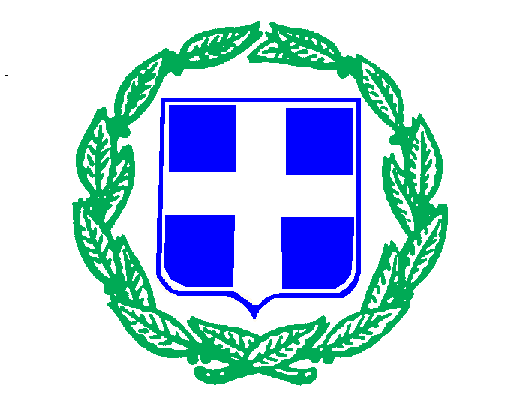 ΕΛΛΗΝΙΚΗ ΔΗΜΟΚΡΑΤΙΑΠΕΡΙΦΕΡΕΙΑ ΣΤΕΡΕΑΣ ΕΛΛΑΔΑΣ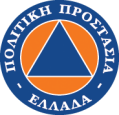 ΑΥΤΟΤΕΛΗΣ ΔΙΕΥΘΥΝΣΗ ΠΟΛΙΤΙΚΗΣ ΠΡΟΣΤΑΣΙΑΣΕΛΛΗΝΙΚΗ ΔΗΜΟΚΡΑΤΙΑΠΕΡΙΦΕΡΕΙΑ ΣΤΕΡΕΑΣ ΕΛΛΑΔΑΣΑΥΤΟΤΕΛΗΣ ΔΙΕΥΘΥΝΣΗ ΠΟΛΙΤΙΚΗΣ ΠΡΟΣΤΑΣΙΑΣΛαμία,    24/11/2023      Ταχ.Δνση     :  Πλ. Ελευθερίας 13      Ταχ.Κώδικας:   351 00  ΛΑΜΙΑ      Αρ.τηλεφ.     :   22313-51292       E-mail            :   p.zois@pste.gov.gr                    ΠΡΟΣ:  Μ.Μ.Ε.